3 - 4 августа состоится вело-крестный ход и слёт православной молодежи Жодинского и Смолевичского благочиний                                                                  в д. Прилепы Смолевичского р-на
На слёт приглашаются семьи прихожан и все верующие.

Программа вело-крестного хода и слёта

Пятница, 3 августа:
- 11.00 - общий сбор на стоянке возле Смолевичского водохранилища                                 (где находится кафе «Озёрное» и футбольное поле);
- 11.15 - выезд к Дубровскому водохранилищу - месту палаточной стоянки;
- 14.00 - 15.00 - обед и отдых;
- 15.00 - выезд к фундаменту разрушенного храма в д. Прилепы;
- 15.20 - 17.00 – уборка;
- 17.15 - отъезд обратно на место стоянки;
- 17.30 - 19.00 – отдых;
- 19.00 - общение с пресс-секретарём Борисовской епархии, благочинным Смолевичского церковного округа священником Иоанном Ясюкевичем;
- 20.00 – ужин;
- 21.00 – молитва, отход ко сну.

Суббота, 4 августа:
- 7.00 – подъём;
- 7.15 - молитва, отъезд к месту разрушенного храма в д. Прилепы;
- 7.45 - Утреня.
- 9.00 - встреча Преосвященнейшего Вениамина, епископа Борисовского и Марьиногорского;
- Божественная литургия под открытым небом на фундаменте разрушенного храма святого великомученика Георгия Победоносца, приуроченная к 80-летию со дня мученической кончины святого Иоанна (Пашина);
- обед возле храма, общение с епископом и священниками; 
- 12.00 - 14.00 - возвращение на стоянку к Дубровскому водохранилищу, общение, игры, отъезд.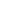 Телефон для справок и регистрации: +375 44 725-04-02                                                         (священник Иоанн Тютюнников).Справка: 1 августа - день памяти Собора Курских святых, в лик которых входит священномученик Иоанн (Пашин), построивший Георгиевский храм в д. Прилепы, ныне разрушенный. В этом году исполняется 80 лет со дня его мученической кончины. Поэтому впервые за многие десятилетия 4 августа на фундаменте ("церковище") разрушенного Георгиевского храма д. Прилепы будет совершена Божественная литургия, которую возглавит епископ Борисовский и Марьиногорский Вениамин в сослужении всех священнослужителей Смолевичского и Жодинского благочиний. 